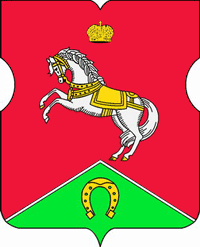 СОВЕТ ДЕПУТАТОВмуниципального округаКОНЬКОВОРЕШЕНИЕ                 04.12.2018 		11/8         _________________№___________________	В соответствии с пунктом 9 статьи 5 Закона города Москвы от 06 ноября 2002 года № 56 «Об организации местного самоуправления в городе Москве»:Советом депутатов принято решение1. Обратиться в Департамент жилищно-коммунального хозяйства города Москвы с предложениями:1.1. Проводить аукцион Государственного бюджетного учреждения города Москвы «Автомобильные дороги» на право заключения контракта на поставку противогололедного реагента на основе композиции карбоната кальция, формиата натрия и хлорида натрия для дворовых территорий и межквартальных проездов города Москвы на зимний период 2018-2019 гг. без учета расхода данного типа реагента на дворовые территории, межквартальные проезды, тротуары муниципального округа Коньково. 1.2. Делегировать специалистов Департамента жилищно-коммунального хозяйства города Москвы для участия в работе Комиссии по реализации Советом депутатов муниципального округа Коньково отдельных полномочий города Москвы в сферах благоустройства и приведения в порядок подъездов многоквартирных домов для обсуждения возможности, этапов и оценки результатов использования в качестве противогололедных реагентов песка или гранитной крошки на дворовых территориях, межквартальных проездах, тротуарах муниципального округа Коньково.2. Назначить ответственными за формирование вышеуказанных писем и взаимодействие с Департаментом жилищно-коммунального хозяйства города Москвы депутата Совета депутатов муниципального округа Коньково О.И.Прудлик и К.А.Понкратову.3. Разместить настоящее решение на официальном сайте муниципального округа Коньково.4.Контроль за исполнением настоящего решения возложить на заместителя председателя ИО Главы муниципального округа Коньково С.В.Малахова. ИО Главы округа
Зам.Председателя Совета депутатов
муниципального округа Коньково 										Малахов С.В.О внесении предложения в Департамент жилищно--коммунального хозяйства города Москвы о закупке противогололедных средств на территорию для дворовых территорий и межквартальных проездов муниципального округа Коньково на зимний период 2018-2019 гг.